		Voornaam: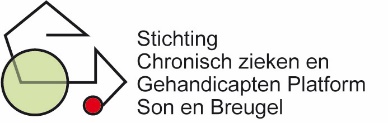 VragenbriefjeBeantwoorden voorafgaand aan de les:Denk je dat mensen met een beperking overal aan mee kunnen doen?Kun je voorbeelden geven:Beantwoorden na het volgen van de les:Nu je de les hebt gehad en ervaren hebt wat het is om een beperking te hebben, denk je nu dat mensen met een beperking overal aan mee kunnen doen?Kun je voorbeelden geven:Je zit in groep ……Je gaat naar eerst naar workshop:              daarna workshop:          laatste workshop is: 		Voornaam:VragenbriefjeBeantwoorden voorafgaand aan de les:Denk je dat mensen met een beperking overal aan mee kunnen doen?Kun je voorbeelden geven: Beantwoorden na het volgen van de les:Nu je de les hebt gehad en ervaren hebt wat het is om een beperking te hebben, denk je nu dat mensen met een beperking overal aan mee kunnen doen?Kun je voorbeelden geven:Je zit in groep ……Je gaat naar eerst naar workshop:              daarna workshop:          laatste workshop is: 